                             FUNCIONES   EXPONENCIALES.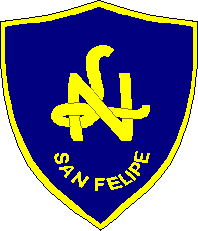 Objetivos de aprendizaje OA: Aplicar modelos matemáticos que describen fenómenos o situaciones de crecimiento y decrecimiento, que involucran las funciones exponencial y logarítmica, de forma manuscrita, con uso de herramientas tecnológicas y promoviendo la búsqueda, selección, contrastación y verificación de información en ambientes digitales y redes sociales.                              OA a. Construir y evaluar estrategias de manera colaborativa al resolver problemas no rutinarios.FUNCIÓN   EXPONENCIAL.Ejemplo :Dada  la función   exponencial   Y  =   f(x)  =   2˟¿Cómo  se calcula?Y= 2̄־⁴    ( 1)⁴    =    ( 1)   =    0,0625                           2              16Podemos  graficar  ésta   función.                                                                 4                                                                 3                                                                 2                                                                 1        -4           -3              -2             -1                         1                  2                     3                  4ACTIVIDAD:1) Utilizando   calculadora   realiza  la tabla  de valores  y la gráfica  de la función        exponencial f(x) = 5˟ELEMENTOS  DE LA FUNCIÓN   EXPONENCIALLa  base a> 1 hace  que la función  sea  creciente:                                                                                                          Y= a˟                                                             1La  base  0 <  a  <  1  hace  que la función  sea  decreciente:                             Y=  a˟                                                                1Recuerda  que  para graficar  una función  es necesario “evaluar”  la función ,construir   una tabla  de valores  y luego  llevar  a un gráfico.ACTIVIDAD: Observar   atentamente  el proceso  de evaluación  de la función.Dada   la   función f(x)= 3˟ , evaluar  la función  para     x=  0Se  reemplazamos  en x  su valor  cero f(0) = 3⁰      f(0) =   1         3⁰  = 11)  Completar  con este mismo  procedimiento  los cuadros en blanco.2) Realiza  la gráfica  de la situación   función  f(x)  = 3˟                                                             y	         x3) Determina  si la función  es creciente  o   decreciente:…………………………………………………………………………………………….Nombre _________________________________________________________________Curso:3ER año  Medio       Fecha______    puntos____   pje 60%.Profesor; Mario  Quiñones  Rebolledo. x-4-3-2-101234Y= 2˟0,06250,1250,250,5124816x-4-3-2-101234Y= 5˟FunciónValor  de x  a evaluar       Función  evaluadaX= 0f(0) = 3⁰   = 1X= -1f( -1) = 3־ˡ = 0,33f(x)=   3˟X= 1f( 1) =  3ˡ = X= -2f(-2) = 3־² =X= 2f(2) = 3²  =Y= f(x) = 3˟     x          1     0(                 )   -1(                 )    1(                 )   -2(                 )    2